INDICAÇÃO Nº 2342/2018Indica ao Poder Executivo Municipal que seja incluído o recapeamento das seguintes ruas: Rua Luís Monaro, Rua do Aço, Rua Cristal, Rua do Centeio, Rua Florita e Rua José Teles Poeta, no Bairro Jardim São Fernando, no Plano de Recuperação de vias, advindo da verba de R$ 101.562,00 da emenda parlamentar assinada pela deputada estadual Marta Costa, para o recapeamento das principais ruas e avenidas de Santa Bárbara d’Oeste.Excelentíssimo Senhor Prefeito Municipal, Nos termos do Art. 108 do Regimento Interno desta Casa de Leis, dirijo-me a Vossa Excelência para indicar que, por intermédio do Setor competente, seja executada operação “tapa-buracos” na Rua Luís Monaro, Rua do Aço, Rua Cristal, Rua do Centeio, Rua Florita e Rua José Teles Poeta, no Bairro Jardim São Fernando, no Plano de Recuperação de vias, advindo da verba de R$ 101.562,00 da emenda parlamentar assinada pela deputada estadual Marta Costa, para o recapeamento das principais ruas e avenidas de Santa Bárbara d’Oeste.Justificativa:Este vereador foi procurado pelo Senhor Samuel Fernando Silva, reclamando do estado de degradação da malha asfáltica da referida via pública, fato este que prejudica as condições de tráfego e potencializa a ocorrência de acidentes, bem como o surgimento de avarias nos veículos automotores que por esta via diariamente trafegam.Plenário “Dr. Tancredo Neves”, em 08 de março de 2.018.Carlos Fontes-vereador-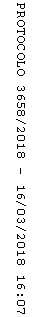 